ROVNOMĚRNÝ POHYB- je pohyb, kdy těleso urazí stejný úsek dráhy za stejný čas- těleso nemění rychlost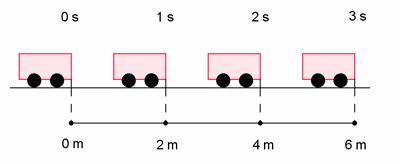 Veličiny pohybu:Jednotky:a) základní:m … metrm/s … metr za sekundus … sekundab) odvozené, často používané:km … kilometrkm/h … kilometr za hodinuh … hodinaVýpočet dráhy rovnoměrného pohybu:Př.Automobil se pohybuje rovnoměrným pohybem rychlostí 100 km/h, tj. každou hodinu ujede dráhu 100 km. Jakou dráhu ujede za 2 hodiny, 3 hodiny, půl hodiny?Řešení:za 1 h … 100 km/h . 1h = 100 kmza 2 h … 100 km/h . 2 h = 200 kmza 3 h … 100 km/h . 3 h = 300 kmza 0,5 h … 100 km/h . 0,5 h = 50 kmPomocí označení veličin pohybu s, v, t můžeme napsat vzorec pro výpočet dráhy:V další hodině si ukážeme, jakým způsobem se počítají fyzikální příklady s použitím tohoto vzorce. Hezký den.Název veličinyOznačeníZákladní jednotkadráhasmrychlostvm/sčastsDráhu rovnoměrného pohybu vypočítáme takto:dráha = rychlost . čass = v . t